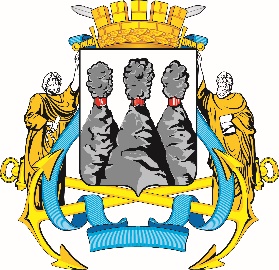 ПОСТАНОВЛЕНИЕВ соответствии с Решением Городской Думы Петропавловск-Камчатского городского округа от 31.10.2013 № 145-нд «О наградах 
и почетных званиях Петропавловск-Камчатского городского округа» и протоколом заседания Комиссии Городской Думы Петропавловск-Камчатского городского округа по наградам от 17.01.2023 № 1ПОСТАНОВЛЯЮ:за значительный вклад в развитие молодежной политики на территории Петропавловск-Камчатского городского округа в результате многолетнего добросовестного труда, безупречное исполнение своих должностных обязанностей, эффективную профессиональную деятельность наградить Почетной грамотой Городской Думы Петропавловск-Камчатского городского округа Долгова Александра Феликсовича – режиссера краевого государственного автономного учреждения «Дворец молодежи».ГОРОДСКАЯ ДУМАПЕТРОПАВЛОВСК-КАМЧАТСКОГОГОРОДСКОГО ОКРУГАПРЕДСЕДАТЕЛЬ19.01.2023 № 12О награждении Почетной грамотой Городской Думы Петропавловск-Камчатского городского округаПредседатель Городской Думы Петропавловск-Камчатского городского округаА.С. Лиманов